Razumijem pročitani tekst: 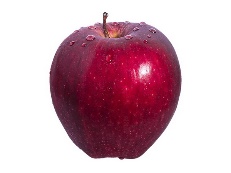 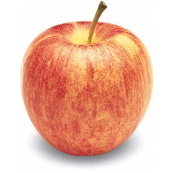 Koliko vrsta jabuka poznajemoNakon što si pročitala/pročitao novinski članak o vrstama jabuka odgovori na postavljena pitanja. Kad neki odgovor ne znaš potraži ga u tekstu.Zaokruži točan odgovor: Jabuka je….	POVRĆE		VOĆEKojim vitaminima je bogata jabuka?B, C, DA, V, GA, B, CD, H, JZaokruži točan odgovor: Osim vitamina jabuka ima i: BJELANČEVINE		MINERALEDopuni kratkim riječima: Minerali kojima je bogata jabuka su željezo, _________________, _________________ i silicij.Koliko vrsta jabuka upoznajemo u novinskom članku?2345Koja jabuka u tekstu je tvrda, hrskavog i sočnog mesa?Granny SmithGalaZlatni delišesCrveni delišesKoja jabuka iz teksta dolazi s Novog Zelanda?Granny SmithGalaZlatni delišesCrveni delišesKoja jabuka iz teksta je žuta s pramenovima crvenila po kojima znamo koja je strana ploda bila osunčana?Granny SmithGalaZlatni delišesCrveni delišesKoja se vrsta jabuke najčešće uzgaja u Slavoniji?Granny SmithGalaZlatni delišesCrveni delišesKoja je jabuka iz teksta najslađa?Granny SmithGalaZlatni delišesCrveni delišesSamovrednovanje: Pokraj broja zadatka upiši slovo Z (znam sam), P (trebam pomoć), N (ne znam riješiti).1.2.3.4.5.6.7.8.9.10.